 Balancing Equations 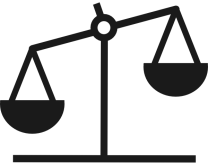 Are the following equations balanced?CaCO3 	       CaO + CO2H2O2		H2O + O2 Na + Cl2 		NaClMg + HCl		MgCl2 + H2 NaOH + HCl		NaCl +H2OBalancing Equations Are the following equations balanced?CaCO3 	       CaO + CO2H2O2		H2O + O2 Na + Cl2 		NaClMg + HCl		MgCl2 + H2 NaOH + HCl		NaCl +H2OAtom TypeLeft hand sideRight hand sideBalanced?CaCOAtom TypeLeft hand sideRight hand sideBalanced?HOAtom TypeLeft hand sideRight hand sideBalanced?Atom TypeLeft hand sideRight hand sideBalanced?Atom TypeLeft hand sideRight hand sideBalanced?Atom TypeLeft hand sideRight hand sideBalanced?CaCOAtom TypeLeft hand sideRight hand sideBalanced?HOAtom TypeLeft hand sideRight hand sideBalanced?Atom TypeLeft hand sideRight hand sideBalanced?Atom TypeLeft hand sideRight hand sideBalanced?